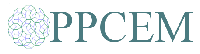 UNIVERSIDADE FEDERAL DA PARAÍBACENTRO DE TECNOLOGIAPROGRAMA DE PÓS-GRADUAÇÃO EM CIÊNCIA E ENGENHARIA DE MATERIAIS1) Curso Pretendido(__) Mestrado Acadêmico(__) Doutorado2) IdentificaçãoNome:___________________________________________________ CPF:______________________RG/RNE: nº ____________________, órgão emissor______ data___/___/___Naturalidade:_______________________ Nacionalidade:_______________________3) EndereçoLogradouro:_________________________________________Nº: _____________ Complemento: __________________ Bairro: CEP: ________________Cidade: _______________UF: ______País:____ E-mail:_______________________ Telefones: (___) _________________ (___) ______________________4) Financiamento e dedicaçãoa) Caso seja selecionado, como pretende custear-se:(__) Recursos próprios (__) Pretende candidatar-se à bolsa de estudo do PPCEM;(__) Outros: ____________.b) Caso seja selecionado, qual tempo pretende dedicar aoCurso: (__) Tempo integral (__) Tempo parcial UNIVERSIDADE FEDERAL DA PARAÍBACENTRO DE TECNOLOGIAPROGRAMA DE PÓS-GRADUAÇÃO EM CIÊNCIA E ENGENHARIA DE MATERIAIS5) Formação anterior-> Graduação (Instituição, curso concluído, mês/ano de início, mês/ano de conclusão):________________________________________________________________________________________________________________________________-> Mestrado, para candidatos a doutorado (Instituição, curso concluído, mês/ano de início, mês/ano de conclusão):________________________________________________________________________________________________________________________________6) IdiomasFavor preencher com as palavras regular, boa ou excelente, excluindo o idioma materno:7- Qual(is) professor(es) do PPCEM pretende para orientação do trabalho de tese/dissertação? (preenchimento opcional) ________________________________________________________________Local e data: ___________________, ____/____/_____.Assinatura:______________________IdiomaLeituraFalaEscritaCompreensão